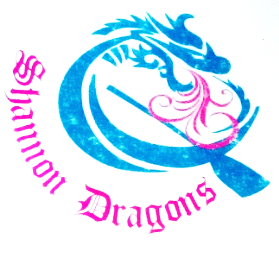 Code of Conduct As a member of Shannon Dragons, you must meet the following requirements with regard to your conduct during any activity held or sanctioned by Shannon Dragons:Respect the rights, dignity and worth of others. Be professional and accept responsibility for your actions. Demonstrate a high degree of individual responsibility and promotion of safety at all times both on and off the water.Be courteous, fair, considerate, punctual and honest in all dealing with others. Be aware of, and maintain an uncompromising adherence to Shannon Dragons constitution. Operate within the rules of the sport including national and international guidelines. Do not use your involvement with Shannon Dragons to promote your own beliefs, behaviours or practices where these are inconsistent with those of Shannon Dragons. Refrain from any behaviour that may bring Shannon Dragons into disrepute or render it an unsafe place in the use of social media such as WhatsApp.  As club members can have different sensitivities and vulnerabilities please refrain from posting anything that could cause hurt or offence (e.g. of a sexual nature). Do not post messages at unsociable hours unless urgent. The club and social media group needs to be a safe place for all members. What may not be offensive to you may be offensive to someone else.  A founding principle of the group is to be kind to each other.Be a positive role model, assisting in both on the water and off the water activities within your ability.Familiarize myself with the contents of Shannon Dragons Constitution which can be found the Shannon Dragons website.I have read, understood acknowledge and agree to adhere to the above code of conduct and any code of conduct amendments or additions applicable to my involvement in Shannon Dragons. Failure to comply with this code of conduct may lead to disciplinary action in accordance with the Shannon Dragons Constitution. Name (Print Name): 	___________________________________Signature:	___________________________________ Date:		 _________________   